INDICE1.	RESUMEN EJECUTIVO	32.	DESARROLLO	43.	CONCLUSIONES	4       Montevideo, 16 de junio de 2021        Informe Nº  INF -   00106-2021Expediente Nº 0314-69-001-2021Sr. Gerente de RegulaciónIng. Alfredo PiriaSe eleva propuesta de ajuste de las Tarifas de Transporte Firme e Interrumpible de Gasoducto Cruz del Sur S.A. a regir a partir del 1º de julio de 2021.RESUMEN EJECUTIVOCon fecha 22 de noviembre de 2017 vencieron los contratos de transporte de gas natural con los denominados “Cargadores Fundacionales”. Con posterioridad a esa fecha, el Poder Ejecutivo mediante el Decreto N° 139/020 de fecha 30 de abril de 2020, aprobó el Cuadro de Tarifas de Transporte de Gasoducto Cruz del Sur S.A. correspondiente a la revisión tarifaria del decimoquinto año de la concesión. El mecanismo de ajuste de la tarifa firme está establecido en el Anexo “C3” del Contrato de Concesión. El Mismo se realiza en forma semestral (el primer día de enero y julio) en función de la evolución del Produce Price Index (PPI) emitido por la Oficina de Estadísticas y Trabajo de los Estados Unidos de América.DESARROLLOEn la presente ocasión, en coordinación con los técnicos de la DNE del MIEM, se procede a actualizar los cargos vigentes por la evolución del índice de precios PPI de USA. A tal efecto, se tomaron los valores anteriores y se le aplicó como nuevo valor el PPI de mayo 2021 (214,4) y como base el valor a noviembre de 2020 (194,50). De la aplicación de estos valores a los originarios del Decreto mencionado (N° 139/020), surgen los siguientes cargos por transporte firme:Cargo por reserva de capacidad: 0,060831 U$S por metro cúbico día.Cargo por unidad de gas: 0,009125 U$S por metro cúbico día.Por transporte interrumpible:Cargo por unidad de gas: 0,139069 U$S por metro cúbico día.CONCLUSIONES Se eleva propuesta de ajuste de tarifas máximas de transporte de gas natural, a regir a partir del 1º de julio de 2021.Ec. Luciana Macedo 	Gerencia de RegulaciónTABLA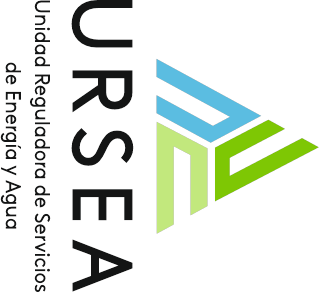 AJUSTE TARIFARIO 2021-07-01 Gasoducto Cruz del Sur S.A. 